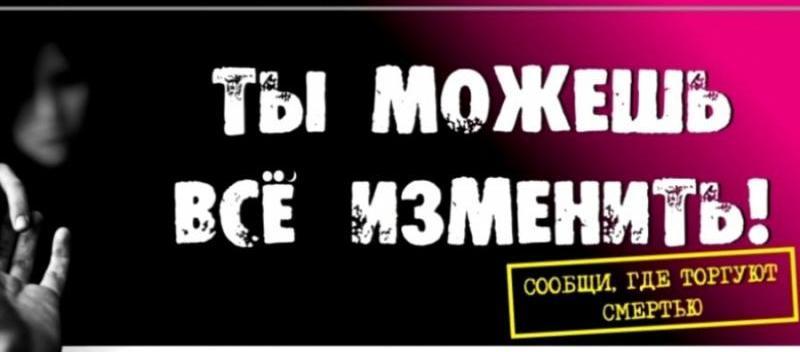 	Уважаемые жителиНовопавловского сельского поселения, не будьте равнодушными!Если Вам стало известно о фактах незаконного оборота и  потребления наркотиков, произрастания дикорастущих наркосодержащих растений, или Вы хотите внести предложения по совершенствованию профилактики наркомании, лечения и реабилитации наркозависимых, звоните по телефонам:Группа по контролю за оборотом наркотических средств  ОМВД России  по Белоглинскому району – 7-37-72;  Районная антинаркотическая комиссия – 7-26-83;Врач-нарколог Белоглинской ценетральной районной больницы – 8(928)8406953;МБУ «Центр психолого-педагогической и медико-социальной помощи «Надежда» Белоглинского района» - 7-22-34;Комиссия по делам несовершеннолетних – 7-27-95;Администрация Новопавловского сельского поселения – 94-2-78, 94-2-68;ГУ МВД России по Краснодарскому краю – 8(861) 224-58-48;Антинаркотическая комиссия Краснодарского края – 8(861) 262-75-11ГБУЗ «Наркологический диспансер» министерства здравоохранения Краснодарского края – 8(861)  245-45-02Ваш звонок может спасти чью-то жизнь!ОТДЕЛЬНО:Детский телефон доверия, работающий под единым общероссийским номером (бесплатно, круглосуточно) – (8 800) 2000-122